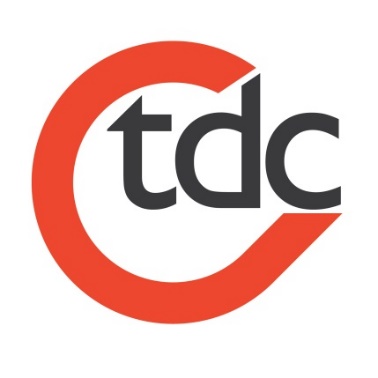 THE TRUST FOR DEVELOPING COMMUNITIESCommunity Base, 113 Queens Rd, Brighton BN1 3XG 01273 234769 www.trustdevcom.org.ukApplication FormThis form will be separated from your application prior to shortlistingPersonal DetailsFull Name:Address: Contact telephone:Email: Position applying for:In order to comply with the Immigration Act 1996 we are required to see proof of your right to work in the UK.  This will be requested once an offer of employment has been made. Do you require a work permit in order to work in the UK? References References Please give names, emails and occupations of two people who can be contacted to verify the information contained within this application, one of whom should be your present (or most recent) employer.  References will only be taken up if a job offer is made and only with prior permission.Please give names, emails and occupations of two people who can be contacted to verify the information contained within this application, one of whom should be your present (or most recent) employer.  References will only be taken up if a job offer is made and only with prior permission.May we approach your referees without further permission from you?  May we approach your referees without further permission from you?  Referee 1Referee 2Education and TrainingPlease provide details of any schools, universities attended, starting with the most recent, including dates and any qualifications obtained: Other courses attended (if relevant, please note any qualifications obtained) 
please include datesEmployment detailsBeginning with present or most recent employment.  Please list all employment during the past 5 years, and any employment beyond this that you feel is relevant to the position.Continue on a separate sheet if necessary.Employer’s name and address:Job title:Date appointed:Notice required / date employment ceased:Outline of duties and responsibilities:Employer’s name and address:Job title:Date appointed:Date employment ceased:Outline of duties and responsibilities:Employer’s name and address:Job title:Date appointed:Date employment ceased:Outline of duties and responsibilities:Employer’s name and address:Job title:Date appointed:Date employment ceased:Outline of duties and responsibilities:Employer’s name and address:Job title:Date appointed:Date employment ceased:Outline of duties and responsibilities:Supporting StatementThe Supporting Statement should explain:why you are interested in this role with TDC and detail the skills and experience you feel you would bring. We suggest that you use the criteria from the person specification as sub-headings to ensure that you tell us clearly how you meet each one.  Please use specific examples to demonstrate your experience against each of the criteria.This is your opportunity to give information about your abilities, experience, skills, knowledge and achievements from all areas of your life (e.g. home, work, leisure interests)Please remember that we can only use the information you provide.Please write your supporting statement in the box below. Please use a maximum of up to 1,500 words and you are welcome to use less.To the best of my knowledge and belief, the information supplied by me is correct.To the best of my knowledge and belief, the information supplied by me is correct.Signed:Date:Equal Opportunities Monitoring FormThe Trust for Developing Communities is an equal opportunities employer.  Our aim is to ensure that no employee or applicant receives less favourable treatment on the grounds of age, gender, marital status, sexual preference, disability, creed, colour, race, national or ethnic origin.This information is used for monitoring only and will be kept confidential. You do not have to fill in this form but it will help us if you do.I am applying for the post of:I describe my cultural / ethnic origin as:Do you consider yourself to have a disability?If yes, do you have any particular access needs?I describe my gender as:Is your gender identity the same as the one you were assigned at birth? Yes/NoHow did you hear about this vacancy?